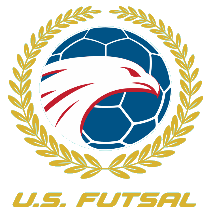 [_] Red Card / Ejection Report     [_] Injury Report     [_] Unusual Incident ReportState Association: Alabama Futsal____Date: ____________  Time: ______________  League: North Alabama FUTSAL_______________Home Team: __________________________  Visiting Team: ______________________________Division: _______________Referee: ______________________________  Second Referee: ____________________________Third Referee: _________________________ Timekeeper: _______________________________Ejection / Red Card(s):Name: __________________________  Player/Coach ID#: _________________________Reason: ________________________Injury(s):Name: __________________________  Player ID#: _______________________________Unusual Incident(s):Type of Incident: _______________________Supporting Description: ____________________________________________________________________________________________________________________________________________________________________________________________________________________________________________________________________________________________________________________________________________________________________________________________________________________________________________________________________________________________________________________________________________________________________________________________________________________________________________________________________________________________________________________________________________________________________________________________________________________________________________________________________________________________________________________________________________________________________________________________________________________________________Signed: ___________________________________ Date: _____________Referee ID Number: ___________________________________________